MortgagePosted September 07 2016by PenFed Team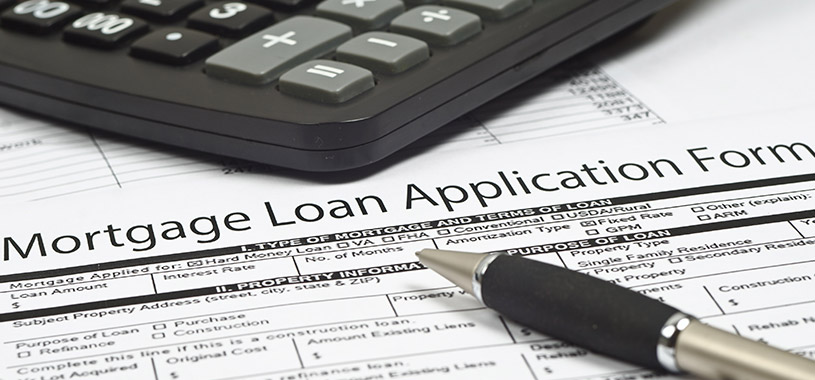 IMPORTANT DOCUMENTS YOU'LL NEED You’ve done your research and identified how much can you afford to spend on a home with our affordability calculator. You’ve got an idea of the kind of loan you’d like to use. Now it’s time to gather your documents and get ready to apply.You’ll need:PROOF OF INCOMEList of your employers for the past two yearsPay stubs for the past two to three monthsW-2 statementsTax returns for the past two yearsSelf-employed individuals will need to provide additional documentation, prepared and signed by an accountantPROOF OF ASSETSBank account statements from the past three monthsSecurity accounts (stocks, bonds, life insurance)List of all property ownedA COMPLETE ACCOUNTING OF DEBTSStatements for existing loans, including car loans, student loans and lines of creditYour current mortgage statementCredit card accounts401(k) accountsPROOF OF INSURANCEHomeowner’s insuranceTitle insurancePERSONAL INFO & BACKGROUNDSocial Security numberPrior three years residential addresses including datesState identification card or your state driver’s licenseDOCUMENTS FOR SPECIAL CIRCUMSTANCESDisability or Social Security IncomePension IncomeVeteran’s Certificate of Eligibility